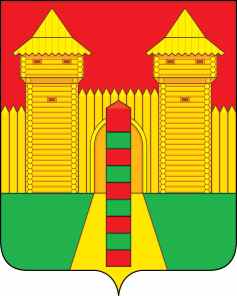 Смоленская областьШумячский районный Совет депутатов РЕШЕНИЕ27.11.2020 г.  № 42п. ШумячиВ соответствии с Уставом муниципального образования «Шумячский район» Смоленской области, Шумячский районный Совет депутатовРЕШИЛ:1. Утвердить прилагаемое Положение о звании «Почетный гражданин Шумячского района».2. Признать утратившими силу решения Шумячского районного Совета депутатов:- от 02.06.2003 г. № 25 «О звании «Почетный гражданин Шумячского района»;- от 27.03.2015 г. № 21 «О внесении изменений в решение Шумячского районного Совета депутатов от 02.06.2003 года № 25 «О звании «Почетный гражданин Шумячского района».3. Настоящее решение вступает в силу после дня его официального опубликования.ПОЛОЖЕНИЕо звании «Почетный гражданин Шумячского района»1. Общие положения1.1. Настоящим Положением определяется порядок присвоения звания «Почетный гражданин Шумячского района», статус лиц, удостоенных этого звания, описание диплома «Почетного гражданина Шумячского района», удостоверения «Почетного гражданина Шумячского района»  и  Книги Почетных граждан Шумячского района.1.2. Звание «Почетный гражданин Шумячского района» присваивается решением Шумячского районного Совета депутатов и является признанием выдающихся заслуг лица, удостоенного звания «Почётный гражданин Шумячского района».1.3. Звание «Почетный гражданин Шумячского района» присваивается лицам, проживающим или проживавшим на территории Шумячского  района  Смоленской области, как правило, удостоенных ранее государственных или международных наград, знаков отличия и званий.1.4. Звание «Почетный гражданин Шумячского района» может присваиваться жителям иных регионов Российской Федерации  и иностранным гражданам, имеющим особые заслуги перед Шумячским районом  Смоленской области.1.5. Звание «Почетный гражданин Шумячского района» является личным, пожизненным званием и не может быть отозвано.1.6. Звание «Почетный гражданин Шумячского района» может быть присвоено посмертно.1.7. Лицу, удостоенному звания «Почетный гражданин Шумячского района», или его наследникам, в обстановке  торжественности  и гласности  вручаются диплом  и  удостоверение «Почетного гражданина Шумячского района».  Выдается единовременное вознаграждение в размере 10 000 (десяти тысяч) рублей.Вручение диплома  и  удостоверения  «Почетного гражданина Шумячского района» фиксируется в протоколе вручения наградных знаков Почетным гражданам Шумячского района подписью Почетного гражданина Шумячского района или его полномочного представителя.1.8. После смерти лица, удостоенного звания «Почетный гражданин Шумячского района», Шумячский художественно-краеведческий музей принимает на хранение диплом, удостоверение,  если наследниками не принято иное решение.1.9.Имена всех Почетных граждан в хронологической последовательности записываются в книгу  Почетных граждан  Шумячского района  (приложение 4).1.10. Звание «Почетный гражданин Шумячского района» не может быть присвоено  должностным  лицам  органов местного самоуправления,  лицу,  замещающему    муниципальную  должность  до окончания срока их полномочий.1.11. Звание «Почетный гражданин Шумячского района» не может быть присвоено лицу, который имеет неснятую судимость.2. Основания и порядок присвоениязвания «Почетный гражданин Шумячского района»2.1. Звание «Почетный гражданин Шумячского района» присваивается за:а) мужество и героизм при защите Отечества, прав и свобод, жизни и здоровья людей;б) длительную и устойчивую общественную, культурную, научную, политическую, хозяйственную, благотворительную, а также иную деятельность с выдающимися результатами, снискавшую авторитет у жителей Шумячского района.2.2. Ходатайство о присвоении звания  «Почетный гражданин  Шумячского района»  (далее – ходатайства) возбуждается организациями, расположенными на территории Шумячского  района  Смоленской области, независимо от их организационно-правовых форм и форм собственности (далее – организации), органами местного самоуправления муниципального образования  «Шумячский  район»  Смоленской области, а также действующими  на  территории  Шумячского  района  Смоленской области   государственными органами и общественными объединениями и направляется Главе муниципального образования  «Шумячский  район»  Смоленской области (приложение 1 ).2.3. Вместе с ходатайством о присвоении звания «Почетный гражданин Шумячского района» представляются следующие документы:а) решение коллегиального органа или общего собрания организации, органа местного самоуправления, органа государственной власти, общественного объединения, о представлении к присвоению звания «Почетный гражданин Шумячского района»;б) характеристика с указанием конкретных заслуг представляемого к присвоению звания «Почетный гражданин Шумячского района»;в) сведения о награждении представляемого к присвоению звания «Почетный гражданин Шумячского района» государственными и иными наградами, знаками отличия, присвоении почётных званий;г) основные биографические сведения о кандидате на присвоение звания «Почетный гражданин Шумячского района».2.4. Организацию работ по присвоению звания «Почетный гражданин Шумячского района» осуществляет наградная комиссия, утверждаемая постановлением Администрации муниципального образования «Шумячский район» Смоленской области.2.5. Наградная комиссия в месячный срок с момента внесения ходатайства изучает материалы о присвоении лицу звания «Почетный гражданин Шумячского района», после чего вносит соответствующие рекомендации Главе муниципального образования.2.6. Глава муниципального образования на основании полученной рекомендации наградной комиссии выносит вопрос о присвоении звания «Почетный гражданин Шумячского района» на рассмотрение  в  Шумячский районный Совет депутатов.2.7. Шумячский районный Совет депутатов рассматривает поступившие материалы о присвоении звания «Почетный гражданин Шумячского района» и принимает решение.          2.8. Решение о присвоении звания «Почетный гражданин Шумячского района» принимается открытым голосованием. Решение считается принятым, если за его принятие проголосовало не менее двух третей депутатов от установленного числа депутатов Шумячского районного Совета депутатов. Рассмотрение вопроса и принятие решения о присвоении звания «Почетный гражданин Шумячского района» может осуществляться в отсутствие представляемого к званию лица или его представителя.            2.9. При принятии Шумячским районным Советом депутатов   решения об отказе в удовлетворении ходатайства о присвоении звания «Почетный гражданин Шумячского района» повторное ходатайство по той же кандидатуре не возбуждается.         2.10. О результате рассмотрения ходатайства инициатор его возбуждения уведомляется  в  письменной  форме  членами  наградной  комиссии.         2.11. Оформление и изготовление дипломов, удостоверений по формам установленным приложениями 2-3 к настоящему Положению, их учет и хранение, регистрацию граждан, удостоенных звания «Почетный гражданин Шумячского района», осуществляет Сектор организационного обеспечения  деятельности  Администрации  муниципального  образования  «Шумячский район»  Смоленской  области.3. Права и льготы лиц, удостоенныхзвания «Почетный гражданин Шумячского района»3.1. Почетные граждане Шумячского района приглашаются Главой муниципального образования на проводимые мероприятия, посвященные государственным праздникам и другим важным событиям.3.2. По решению Шумячского районного Совета депутатов Почетный гражданин Шумячского района имеет право участвовать в заседаниях Шумячского районного Совета депутатов. 3.3. Почетный гражданин Шумячского района, проживающий на территории Шумячского района, имеет право:а) бесплатного пользования муниципальным транспортом, автобусами межрайонных и внутрирайонных линий, за исключением такси;б) на бесплатное обслуживание в муниципальных культурно-просветительных учреждениях;в) на внеочередной приём у должностных лиц органов местного самоуправления и руководителей учреждений Шумячского района Смоленской области.3.4. По решению Шумячского районного Совета депутатов могут отмечаться юбилеи лиц, удостоенных звания «Почетный гражданин Шумячского района», именем Почетного гражданина могут быть в установленном порядке названы улицы, учреждения образования и культуры. На фасаде дома, где проживал Почетный гражданин, может быть установлена памятная мемориальная доска. Памятная доска по просьбе трудового коллектива может быть установлена на здании, где работал и учился Почётный гражданин, а также на улице, носящей его имя.                                         4. Заключительные положения4.1. Лица, удостоенные звания «Почетный гражданин Шумячского района», должны бережно относиться к врученным им почетным знакам.          4.2. Дубликаты диплома и удостоверения Почетного гражданина Шумячского района могут выдаваться в случае их утраты.           4.3. Дополнения и изменения в настоящее Положение вносятся в установленном законодательством порядке и утверждаются на заседании Шумячского  районного  Совета депутатов.Приложение 1к Положению о звании «Почетный гражданин    Шумячского    района»Главе  муниципального  образования  «Шумячский район»  Смоленской  областиХОДАТАЙСТВО______________________________________________________________________   (Органа государственной власти, органа местного самоуправления, общественного объединения, предприятия, учреждения, организации)о  присвоении гражданину  звания«Почетный гражданин Шумячского  района»_______________________________________________________________________(полное наименование )_______________________________________________________________________ходатайствует о присвоении звания «Почетный гражданин Шумячского  района»_______________________________________________________________________________________________________________________________________(Ф.И.О. гражданина, представляемого к присвоению Почетного звания, его основное место работы или службы, занимаемая им должность, в случае отсутствия основного места работы или службы – род занятий)за ______________________________________________________________________(конкретное описание достижений и заслуг гражданина, служащих основанием для присвоения звания)_____________________________________________________________________________________________________________________________________________________________________________________________________________________Приложение:Руководитель 				                   _____________     ________________   						  		       (подпись)            (инициалы и фамилия)М.П.СОГЛАСОВАНОГлава  муниципального  образования«Шумячский  район»  Смоленской  области	_____________    ________________      	                                                                                           (подпись)           (инициалы и фамилия)М.П.					  		 Приложение 2к Положению о звании «Почетный гражданин  Шумячского  района»       Удостоверение Почетного гражданина Шумячского районаОБРАЗЕЦ ОПИСАНИЕ          Удостоверение Почетного гражданина Шумячского района представляет собой книжечку размером 100 на 70 мм в обложке красного цвета. На лицевой стороне удостоверения - выполненная золотым тиснением надпись в три строки: «УДОСТОВЕРЕНИЕ Почетного гражданина Шумячского района». На левой внутренней стороне удостоверения вверху, в центре, - герб  Шумячского района Смоленской  области, надпись в три строки: «Российская Федерация, Смоленская область, Шумячский район». В центре расположена надпись в три строки: « Фамилия, имя, отчество»На правой внутренней стороне удостоверения – слова: «Присвоено званиеПОЧЕТНЫЙ ГРАЖДАНИНШУМЯЧСКОГО РАЙОНАГлава муниципального образования  «Шумячский район»  Смоленской  области	Решение Шумячского районного совета депутатов от « __» _________ 200_ г. № __Регистрационный № __» Надписи на внутренней стороне удостоверения выполняются черной тушью.Удостоверение подписывается Главой муниципального образования «Шумячский район» Смоленской  области  и  заверяется печатью Администрации  муниципального  образования  «Шумячский  район»  Смоленской  области.Приложение 3к Положению о звании «Почетный гражданин  Шумячского  района»           Диплом Почетного гражданина Шумячского районаОБРАЗЕЦОПИСАНИЕДиплом Почетного гражданина Шумячского района (далее – Диплом) изготавливается из глянцевой бумаги размером 420 мм на 290 мм, сложенной пополам.На лицевой стороне Диплома, вверху -  герб  Шумячского  района, надпись в три строки: «РОССИЙСКАЯ ФЕДЕРАЦИЯ, СМОЛЕНСКАЯ ОБЛАСТЬ, ШУМЯЧСКИЙ РАЙОН»; ниже – надпись в три строки: «ДИПЛОМ ПОЧЕТНОГО ГРАЖДАНИНА ШУМЯЧСКОГО РАЙОНА».         На правой внутренней стороне Диплома расположена надпись в три строки:«Фамилия, имя, отчество»        ниже – слова:«ПОЧЕТНЫЙ ГРАЖДАНИНШУМЯЧСКОГО РАЙОНАГлава муниципального образования «Шумячский район» Смоленской области	Решение Шумячского районного совета депутатов от « __» ________ 20__ г. № ___Регистрационный № ___»Диплом подписывается Главой муниципального образования «Шумячский район» Смоленской области и заверяется печатью Администрации муниципального образования «Шумячский район» Смоленской области.Приложение 4к Положению о звании «Почетныйгражданин  Шумячского  района»                                  Книга Почетных граждан Шумячского района Книга Почетных граждан Шумячского района имеет прямоугольную форму размером 430 мм на 300 мм. На лицевой стороне Книги Почетных граждан Шумячского района в обрамлении объемной, орнаментальной рамки из позолоты, расположена надпись: «Книга Почетных граждан Шумячского района». В Книгу Почетных граждан Шумячского района помещается фотография, вносятся фамилия, имя, отчество Почетного гражданина Шумячского района, описание заслуг, послуживших основанием для присвоения почетного звания. Внесение записей в Книгу Почетных граждан Шумячского района осуществляется Администрацией муниципального образования «Шумячский район» Смоленской области. Регистрация записей, внесенных в Книгу Почетных граждан Шумячского района, осуществляется Администрацией муниципального образования «Шумячский район» Смоленской области. Книга Почетных граждан Шумячского района изготавливается по заказу Администрации муниципального образования «Шумячский район» Смоленской области. Книга Почетных граждан Шумячского района находится на постоянном хранении в Шумячском художественно-краеведческом музее и выставляется на всеобщее обозрение.О звании «Почетный гражданин Шумячского района»Председатель Шумячского районного Совета депутатов Глава муниципального образования«Шумячский район» Смоленской областиА.Н. Потапова                                                      А.Н. ВасильевУТВЕРЖДЕНОрешением Шумячского районного Совета депутатов от 27.11.2020 года № 42УДОСТОВЕРЕНИЕ          Почетного гражданина             Шумячского районаРоссийская  ФедерацияСмоленская  областьШумячский  район_________________________(фамилия)____________________________________(имя)______________________________________(отчество)Присвоено   званиепочетный   гражданинШУМЯЧСКОГО  РАЙОНАГлава муниципального образования «Шумячский район» Смоленской области	        ________    _____________ М.П.                                            (подпись)      (инициалы и фамилия)Решение Шумячского районного Совета депутатов от « ___» _________ 20__ г. № ___Регистрационный № ___Российская  ФедерацияСмоленская  областьШумячский  районДИПЛОМпочетного   гражданинАШУМЯЧСКОГО  РАЙОНА__________________________(фамилия)____________________________________(имя)______________________________________(отчество)почетнЫЙ   гражданинШУМЯЧСКОГО  РАЙОНАГлава муниципального образования «Шумячский район» Смоленской области	                            ___________    _______________                                                                                      (подпись)            (инициалы и фамилия)М.П.Решение Шумячского районного Совета депутатов от « __» _________ 20__ г. № _____Регистрационный   №_____